ZÁKLADNÍ ŠKOLA NOVÉ MĚSTO NAD METUJÍ,Komenského 15___________________________________________________________________      TEL. 491 474 264                  E-mail: zskom@zskom.cz                    FAX 491 470 544 	www.zskom.cz     Ředitel školy, jejíž činnost vykonává Základní škola Nové Město nad Metují, Komenského 15, okres Náchod, stanoví následující kritéria, podle kterých bude postupovat při rozhodování o přijetí dítěte k základnímu vzdělávání v základní škole v případech, kdy počet zapsaných dětí bude vyšší než počet volných míst v Základní škole Nové Město nad Metují, Komenského 15, okres Náchod zapsané v rejstříku škol a školských zařízení.     O přijetí dítěte do základní školy rozhoduje vždy ředitel základní školy. Ředitel školy zapíše k základnímu vzdělávání všechny děti, které prostřednictvím svého zákonného zástupce podají žádost o přijetí k základním u vzdělávání.      Ve školním roce 2018/2019 budou v Základní škole Nové Město nad Metují, Komenského 15, okres Náchod otevřeny dvě první třídy s celkovým maximálním počtem žáků 50. V případě přijetí žáků s přiznanými podpůrnými opatřeními třetího až pátého stupně, popřípadě žáků podle § 16 odst. 9, bude počet přijímaných žáků snížen v souladu s právními předpisy.     K základnímu vzdělávání budou přijímány všechny děti s místem trvalého pobytu v Novém Městě nad Metují a okolních obcí (v případě cizince s bydlištěm).     Přednostně budou přijímány děti s místem trvalého pobytu (bydlištěm) ve školském obvodu Základní školy Nové Město nad Metují, Komenského 15, okres Náchod, zřízené městem Nové Město nad Metují.    Pokud nebudou třídy naplněny dětmi z tohoto školského obvodu, rozhodne ředitel školy o přijetí z jiných obvodů, nebo z jiných obcí.     Při rozhodování o přijetí bude ředitel školy postupovat podle dalších kritérií:1. sourozenec ve škole (v době zápisu)2. losováníV Novém Městě nad Metují dne 19. března 2018							…………………………………………...								     Mgr. Vladimír Milt								          ředitel školy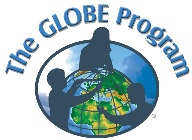 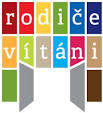 Kritéria pro přijímání dětí k základnímu vzděláváníKritéria pro přijímání dětí k základnímu vzděláváníČ.j.:         268/18 zskomÚčinnost od:              1. 4. 2018Spisový znak:   2.1Skartační znak:               V 10Změny:Změny: